Программа курса «Актуальные вопросы кадрового делопроизводства в организациях бюджетной сферы»(20 академических часов)1. Нормативно – правовое обеспечение деятельности службы управления персоналом организаций бюджетной сферы.Нормативно – правовые акты, регулирующие вопросы кадрового делопроизводства в организациях бюджетной сферы.Изменения в Трудовом законодательстве Российской Федерации в 2020 г.ЛНА, содержащие нормы трудового права. Порядок разработки, утверждения, согласования.Задачи и функции кадровой службы организаций бюджетной сферы.Требования к квалификации специалиста по управлению персоналом в соответствии с Профессиональным стандартом. Трудовые функции специалиста по кадровому делопроизводству.2. Состав и виды кадровой документации в организациях бюджетной сферы.Формы документов по личному составу.Эффективный контракт.3. Штатное расписание бюджетной организации:Порядок разработки, согласования, утверждения, внесение изменений. Отличия в порядке утверждения и согласования штатного расписания бюджетного и казенного учреждения.4. Вопросы учета рабочего времени.Виды рабочего времени.Режимы работы.Порядок привлечения к сверхурочным работам.5. Порядок предоставления отпусков работникам.Ежегодный оплачиваемый отпуск.Дополнительный отпуск.Отпуск без сохранения содержания.Отпуск по уходу за ребенком ( в том числе работающим отцам).6. Оформление трудовых отношений с работниками организаций бюджетной сферы.Требования к квалификации работников с учетом профессиональных стандартов.Алгоритм заключения трудового договора.Отличия трудового договора от договора гражданско-правового характера.Особенности оформления приема на работу бывших госслужащих.Особенности оформления трудовых отношений с руководителем государственного учреждения, заместителем руководителя, главным бухгалтером.Особенности оформления приема на работу в результате избрания по конкурсу.Оформление приема на работу в порядке совместительства. Отличие совместительства от совмещения.7. Проверки организаций бюджетной сферы. Ответственность работодателя за нарушение трудового законодательства.Учебный центр «СТЕК»: (495) 921-23-23, 953-30-40, 953-50-60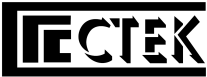 Утверждаю:директор НОЧУ ДПО «ЦПП «СТЕК»С.А. ГрадополовУтверждаю:директор НОЧУ ДПО «ЦПП «СТЕК»С.А. Градополов